Diocese of Worcester
Application for Permission to Officiate – Declarations
(Licensed Lay Ministers)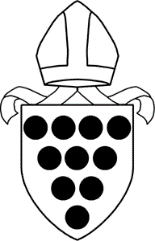 DeclarationsI acknowledge that, in accordance with Canon E5, I owe due obedience to the Bishop of Worcester and their successors in all things lawful and honest.I understand that it is my responsibility to inform the Bishop’s office of any changes in my personal details.I understand that I must not officiate without the permission of the relevant incumbent or priest in charge. I understand that PTO is granted at the discretion of the Bishop and may be withdrawn at any time. I understand that PTO will only be granted if I have not been barred from regulated activity with children or vulnerable adults and my DBS certificate has been deemed satisfactory having regard to relevant House of Bishops’ guidance.I acknowledge that I am legally required to have due regard to the House of Bishops’ guidance in relation to the safeguarding of children and vulnerable adults and I will accordingly undertake such safeguarding training as the Bishop requires. I understand that the Bishop’s letter of authorisation if granted will specify the length of time for which I may exercise PTO and any relevant geographical restrictions, after which I must apply for renewal.If my PTO has lapsed for any reason I agree that I will not undertake any forms of ministry until all matters have been resolved. Fees and occasional officesI understand that where I am entitled to claim fees for funerals and opt to take such fees, these must be paid in accordance with current DBF guidelines. 
I understand that I may only use the forms of service authorised by Canon and may not exercise ministry on a freelance basis or take funerals (or accept fees for taking funerals) in a private or unofficial capacity. Personal Data DeclarationI have read and understand the attached privacy notice providing information about how my PTO application will be managed and my rights with respect to the information I provide. Signed ………………………………………………………………………………………………………………………..
    Print Name …………………………………………………………………………………………………………………
Date ……………………………………………………..January 2024